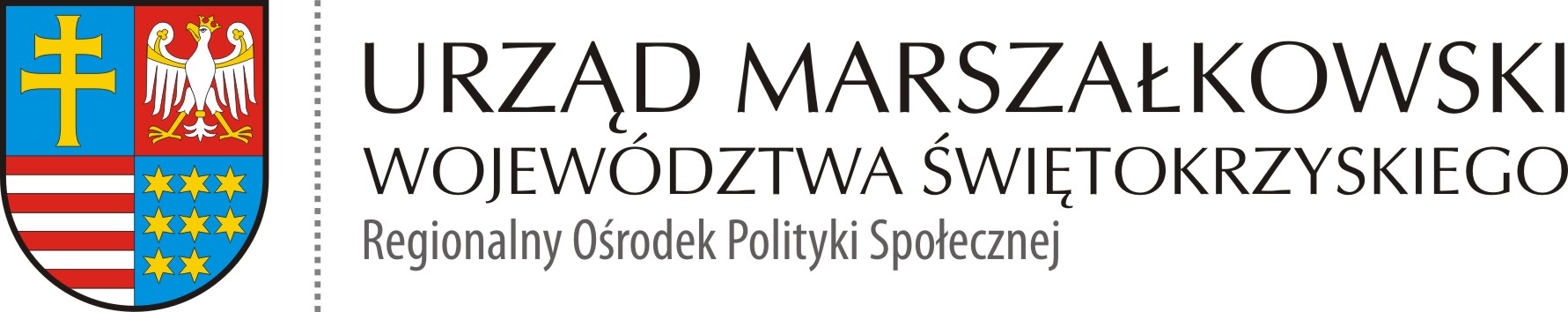 ROPS-II.052.2.29.2020  						            Kielce 08.12.2020 r.ZMIANA ZAPYTANIA OFERTOWEGODotyczy postępowania na:Usługę polegającą na zaprojektowaniu, druku i dostawie notatników z materiałem edukacyjno – informacyjnym o projekcie partnerskim pn. „Liderzy kooperacji” oraz opracowanym 
w trakcie jego realizacji Modelem kooperacji dla gmin wiejskich”. Program Operacyjny Wiedza Edukacja Rozwój - Działanie 2.5 "Skuteczna pomoc społeczna" - "Wypracowanie  i wdrożenie modeli kooperacji pomiędzy instytucjami pomocy społecznej 
i integracji społecznej a podmiotami innych polityk sektorowych  m.in. pomocy społecznej, edukacji, zdrowia, sądownictwa i policji"Zgodnie z pkt III SZCZEGÓŁOWY OPIS PRZEDMIOTU ZAMÓWIENIA zapytania ofertowego z dnia 03.12.2020 r. informuję, że Zamawiający zmienia zapis w specyfikacji, tj.:Pkt 3 Szczegółowe informacje dotyczące realizacji ppkt c. Szczegóły dotyczące notesów otrzymuje nowe brzmienie:Było:Papier biały, w kratkęJestPapier biały, w kratkę lub w linie,Liczba kartek (stron): min. 60 (120) – max. 80 (160)Pozostałe zapisy zapytania ofertowego pozostają bez zmian.